Part I 	Project Information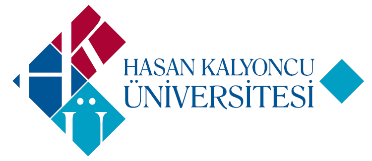 HASAN KALYONCU UNIVERSITYComputer Engineering DepartmentCOME 499 Attendance Tracking FormStarting TermTitle of the ProjectAdvisorStudentsStudent 1 InformationStudent ID:Name:Surname:Student 2 InformationStudent ID:Name:Surname:Student 2 InformationStudent ID:Name:Surname:Student 3 InformationStudent ID:Name:Surname:Student 3 InformationStudent ID:Name:Surname:Week NoWork DoneSignature of Student 1Signature of Student 2Signature of Student 3Signature of Advisor123456789101112